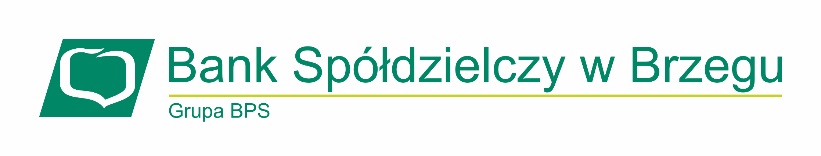 KREDYT ODNAWIALNY W ROR Kredyt odnawialny w rachunku oszczędnościowo-rozliczeniowym kredyt udzielany jest na dowolny cel maksymalny limit kredytowy - sześciokrotność deklarowanych wpływów na rachunekszybka decyzja kredytowaatrakcyjne oprocentowanie odsetki naliczane są wyłącznie od wykorzystanej kwoty kredytułatwość i wygoda w uzyskaniu kredytu oraz profesjonalna pomoc ze strony pracownika Banku Reprezentatywny przykład dotyczący warunków kredytu udzielanego dla Posiadaczy konta osobistego ROR w Banku Spółdzielczym w Brzegu. Rzeczywista Roczna Stopa Oprocentowania (RRSO) wynosi 21,39% przy następujących założeniach: całkowita kwota kredytu (bez kredytowanych kosztów) 3.000,00 zł spłacona w całości po 12 miesiącach, całkowita kwota do zapłaty 3.564,04 zł, oprocentowanie stałe 12,00% w stosunku rocznym, całkowity koszt kredytu 564,04 zł w tym: prowizja 120,00 zł, odsetki 360,04 zł, usługi dodatkowe: opłata za prowadzenie ROR 7,00 zł miesięcznie (7,00 zł x 12 m-cy = 84,00 zł). Kalkulacja została dokonana na dzień 07.11.2022r. na reprezentatywnym przykładzie. Udzielenie kredytu zależy od pozytywnej oceny zdolności kredytowej Wnioskodawcy.Niniejszy materiał ma charakter wyłącznie informacyjny i nie stanowi oferty w rozumieniu ustawy 
z dnia 23 kwietnia 1964r. Kodeks Cywilny. Zadzwoń lub odwiedź naszą placówkę. Telefon 77 404 56 62, 77 404 56 55